Zamoli odraslog člana obitelji da ti pročita pjesmicu, a zatim odgovori na pitanja.Zečićev sanGore stablo,dolje trava,a u travi zečić spava.Nina  nana,Nina  nana.A što li sanja?To već sigurno znate.Pa da, slatke mrkve i salate.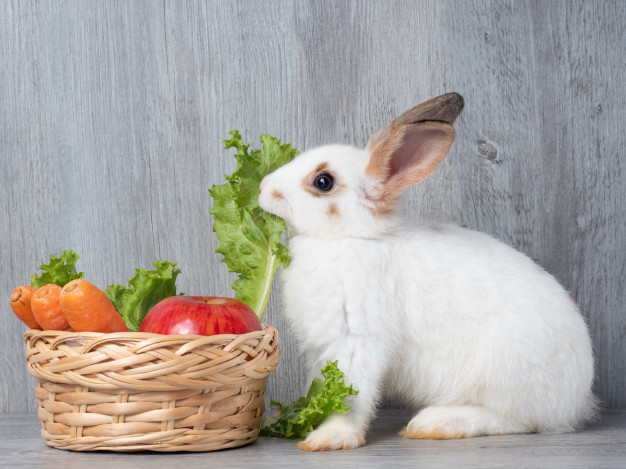 1. O kome govori pjesmica?2. Što zečić sanja? 